لئالئ الحكمة - بنام خداوند يكتا يا أمتي حق جل جلاله ميفرمايدحضرت بهاءاللهاصلی فارسی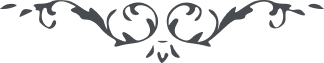 بنام خداوند يكتايا أَمَتِيْ حق جلّ جلاله ميفرمايد امروز يوم الله است، و انوار وجه از افق اعلى مشرق و لائح، هر يك از عباد و اماء كه بِما أَرادَهُ اللهُ فائز شد او لدى الحق مذكور و در صحيفهٴ حمرا اسمش مسطور، چه بسيار از اماء و اميره هاى ارض كه منتظر و طالب ظهور حق بودند و حال كل از او محجوب و بهواهاى خود مشغول، الحمد لله تو فائز شدى بآنچه كه رجال عالم از آن محرومند، إِلاَّ الَّذِيْنَ أَنْقَذَتْهُمْ يَدُ الْقُدْرَةِ وَهَدَيهُمُ اللهُ إِلى سَبِيْلِهِ الْمُقَدَّسِ الْواضِحِ الْمُنِيْرِ، بايد در ليالى و ايّام بحمد و شكر مالك انام ناطق باشى چه كه اسباب تذكّر از براى تو محض فضل فراهم آمده، أَنِ اعْرِفِيْ مَقامَ مَنْ فُزْتِ بِلِقائِهِ وَقَوْلِيْ لَكَ الْحَمْدُ يا إِلهَ الْعالَمِيْنَ بِما أَيَّدْتَنِيْ عَلى خِدْمَةِ مَنْ أَحَبَّكَ وَنَطَقَ بِثَنائِكَ وَدَعا الْعِبادَ إِلى أُفُقِ ظُهُوْرِكَ وَقامَ عَلى خِدْمَةِ أَمْرِكَ، أَيْ رَبِّ وَفِّقْنِيْ عَلى الاسْتِقامَةِ عَلى ما تُحِبُّ وَتَرْضَى إِنَّكَ أَنْتَ الْمُقْتَدِرُ عَلى ما تَشاءُ وَفِيْ قَبْضَتِكَ أَزِمَّةُ الأَشْياءِ، يا أَمَتِيْ إِنَّا نَذْكُرُ فِيْ هَذا الْحِيْنِ أَباكِ الَّذِيْ صَعَدَ إِلى اللهِ رَبِّ الْعالَمِيْنَ لِيْكُوْنَ ذِكْرِيْ ذُخْرًا لَهُ إِنَّ رَبَّكِ لَهُوَ الْمُشْفِقُ الْكَرِيْمُ، يا أَحْمَدُ إِنَّا نَذْكُرُكَ فَضْلاً مِنْ عِنْدِنا وَنُبَشِّرُكَ بِما قُدِّرَ لَكَ مِنْ لَدُنْ مُقْتَدِرٍ قَدِيْرٍ، أَنْتَ الَّذِيْ أَقْبَلْتَ وَسَمِعْتَ نِداءَ رَبِّكَ إِذْ أَعْرَضَ عَنْهُ عُلَماءُ الأَرْضِ وَأُمَرائُها وَأَجَبْتَ مَوْلاكَ إِذِ ارْتَفَعَ نِدائُهُ بَيْنَ الأَرْضِ وَالسَّماءِ، أَشْهَدُ أَنَّكَ آمَنْتَ وَشَرِبْتَ الرَّحِيْقَ الْمَخْتُوْمَ بِاسْمِي الْقَيُّوْمِ وَفُزْتَ بِما لا فازَ بِهِ الْعِبادُ إِلاَّ مَنْ شاءَ اللهُ مالِكُ الْوَرَى وَرَبُّ الآخِرَةِ وَالأُوْلى، لَعَمْرُ اللهِ لا يُعادِلُ بِهَذا الذِّكْرِ مَعادِنُ الأَرْضِ وَخَزائِنُها، يَشْهَدُ بِذَلِكَ مَنْ وَجَدَ حَلاوَةَ بَيانِ الرَّحْمنِ فِي الإِمْكانِ وَعَنْ وَرائِهِ مَنْ عِنْدَهُ لَوْحٌ حَفِيْظٌ، الْبَهاءُ الظَّاهِرُ اللاَّئِحُ مِنْ أُفُقِ سَماءِ عِنايَتِيْ عَلَيْكَ وَعَلى الَّذِينَ قامُوا عَلى نُصْرَةِ الأَمْرِ بِالْحِكْمَةِ وَالْبَيانِ مِنْ لَدُنْ قَوِيٍّ حَكِيْمٍ.